История солдата                  Солдатов Марк 2 «Г»Дурновцев Устин Петрович 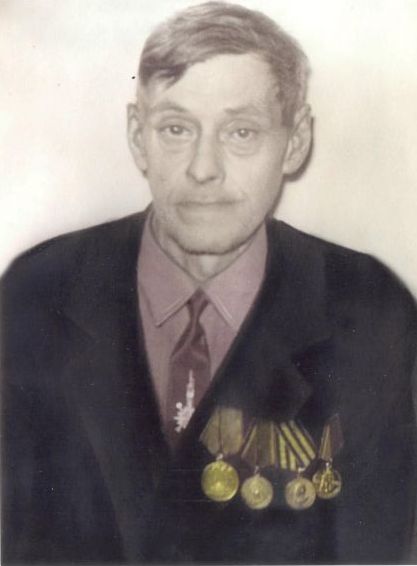 Звание: красноармеец 
в РККА с 14.08.1944 года Место призыва: Бакчарский РВК, Томская обл. 

Место службы: 50 сд 1 УкрФ 

Дата подвига: 21.04.1945Мой прапрадед Дурновцев Устин Петрович дошел до Берлина, был ранен, но вернулся домой. Как он сам часто говорил "спасли меня дети!" ведь у моего деда было 16 детей.  
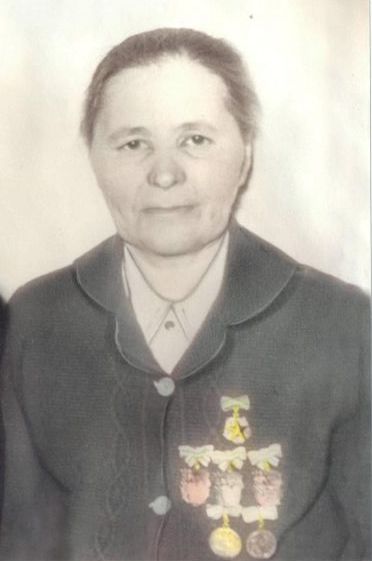 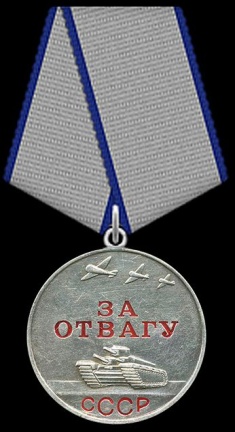 А моя прапрабабушка Дурновцева Марфа Евстегнеевна родила этих  16 детей, за что получила все медали; мать героиня, звезду матери героини и правительственную грамоту!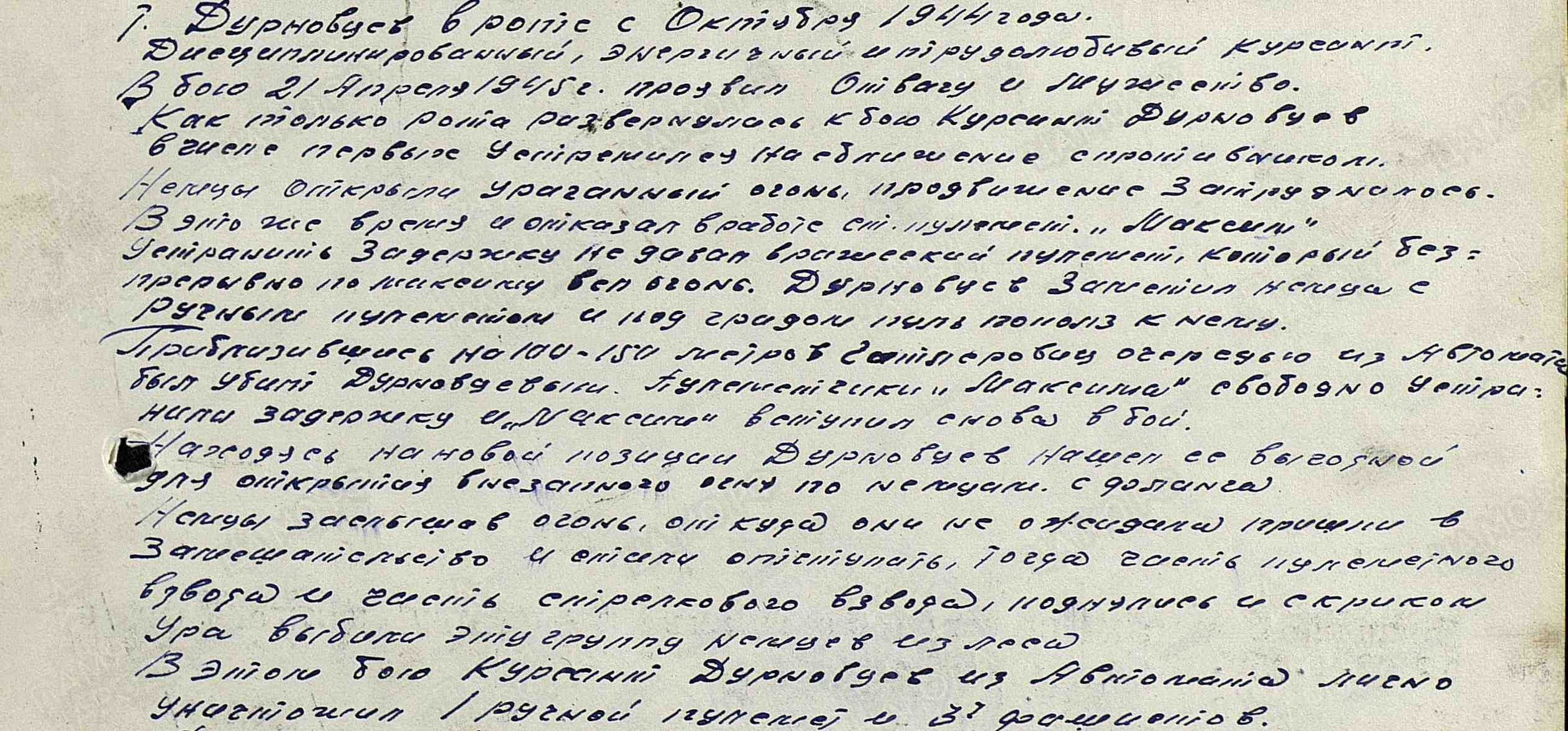 